dk;kZy; izkpk;Z] 'kkldh; MkW-ok-ok-ikV.kdj dU;k LukrdksRrj egkfo|ky;]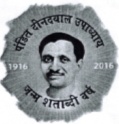 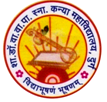 dsUnzh; fo|ky; ds ikl] tsyjksM nqxZ  ¼N-x-½iwoZ uke&'kkldh; dU;k egkfo|ky;]nqxZ ¼N-x-½ Qksu 0788&2212207 QSDl 0788&2323773Email- govtgirlspgcollege@gmail.com                              		Website: www.govtgirlspgcollegedurg.comfnukad % 14-12-2018xYlZ dkWyst dh 30 Nk=kvksa dks ftany QkÅMsa'ku us nh Nk=o`fRr'kkldh; MkW- ok-ok- ikV.kdj dU;k LukrdksRrj egkfo|ky;] dh 30 Nk=kvksa dks lhrkjke ftany QkÅMas'ku ubZ fnYyh ds }kjk esfjV LdkWyj'kkhi gsrq p;fur fd;k x;k gSAegkfo|ky; ds izkpk;Z MkW- lq'khy pUnz frokjh us crk;k fd lhrkjke ftany QkÅMsa'ku] ubZ fnYyh iwjs Hkkjr esa mPp f'k{kk gsrq fo?/kfFkZ;ks dks esfjV LdkWyj'khi iznku djrk gSA ftlds fy, p;u izfØ;k esa lQy gksus ij izos'k 'kqYd ,oa ijh{kk 'kqYd ds lkFk gh fdrkcksa ds fy, jkf'k Lohd`r dh tkrh gSAxr o"kZ egkfo|ky; ls 6 Nk=kvksa dk p;u fd;k x;k FkkA bl o"kZ 30 Nk=k,s p;fur dh x;h gS ftlesa ch- dkWe dh 26 ch-,l-&lh- dh 02 rFkk ch-,- dh 02 Nk=k,s gSaAmDr LdkWyj'khi ds fy, U;wUkre 65 izfr'kr vad vfuok;Z gSA Nk=kvksa dks izkpk;Z ,oa ofj"B izk/;kid MkW- Mh- lh- vxzoky] MkW- vfuy tSu] MkW- 'kf'k d';i us psd iznku fd;s rFkk 'kqHkdkeuka, nhA mUgkasus crk;k fd egkfo|ky;] dh Nk=kvksa dks vxzlsu osyQs;j VªLV }kjk Hkh vkfFkZd lgk;rk iznku dh tkrh gS rFkk es?kkoh Nk=kvksa dks lEekfur fd;k tkrk gSAblh rjg egkfo|ky; dh ,yqeuh laxBu }kjk Hkh 10 Nk=kvksa dks NksVh cgu   Nk=o`fRr nh tkrh gSA izk/;kidksa }kjk lapkfyr **eksj uksuh** ;kstuk ds varxZr ,d&,d Nk=kvksa dh i<+kbZ dk ftEek f'k{kdksa us fy;k gS tks dh vuqdj.kh; gSA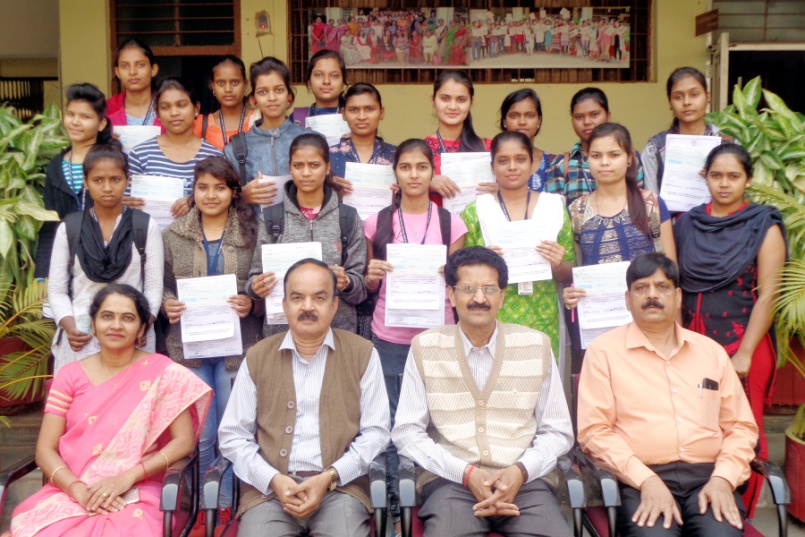 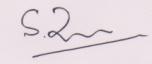 ¼MkW0 lq'khy pUnz frokjh½izkpk;Z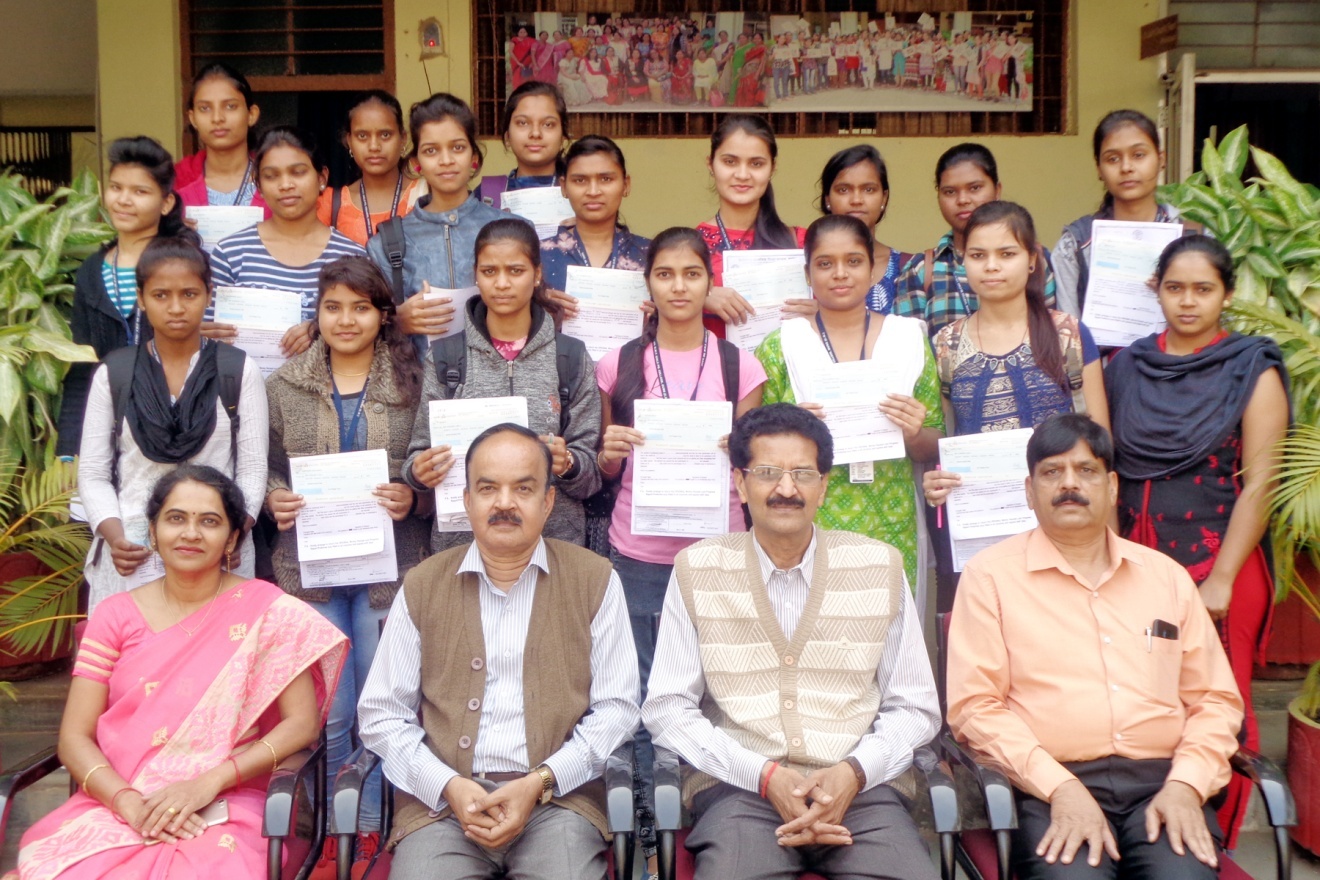 